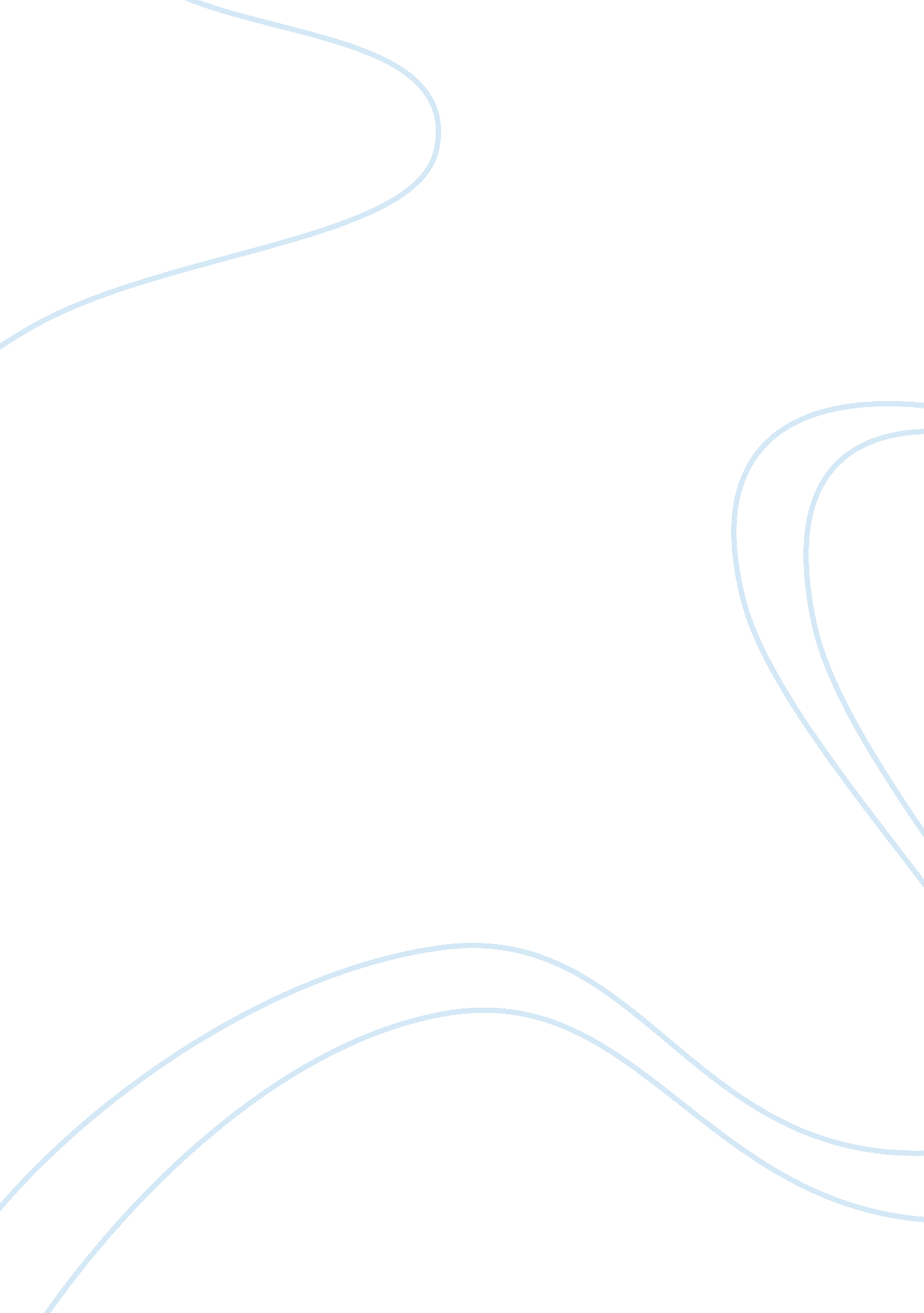 Windows nt operating system essay sample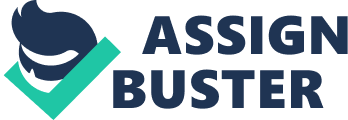 Windows NT is a alone and powerful operating system. It has been an wholly different runing system than Microsoft’s initial Windows desktops runing systems. It was merely better and more secure ( “ Survey of operating Systems” pg125. ) Windows NT offers you a high grade of public presentation and a wealth of capablenesss and characteristics. ( “ Windows NT 101? . 1998. ) NT supports two file systems: NtFS4 and FAT16. It can utilize up to 4 Gigabytes of RAM and besides uses practical memory. Windows NT doesn’t work good with bequest applications it can work with some applications. they need to be tested to see if it will run ( Survey of Operating Systems” pg130. ) This operating system was designed to run on multiple direction set architectures and multiple hardware platforms within each architecture. The platform dependences are mostly hidden from the remainder of the system by a meat manner faculty called the HAL. Windows NT’s kernel manner codification further distinguishes between the “ kernel. ” whose premier intent is to implement processor-architecture-dependent maps. and the “ executive. ” Both the meat and the executive are linked together into a individual laden faculty. ntoskrnl. exe ; from outside this faculty there is small differentiation between the meat and the executive. ( “ Windows Library” 2006 ) There are advantages and disadvantages of Windows NT. Some advantages are: Windows NT is developed and sold by Microsoft. The company continually provides supports and updates. Users who are familiar with Windows will happen themselves comfortably utilizing Windows NT. Most people utilizing Windows NT hosting utilize Active Server Pages ( ASP ) engineering. This is the chief ground why people are turning to Windows NT hosting. Users can develop net sites utilizing the familiar interface of Microsoft tools such as Microsoft FrontPage. Visual Interdev. and Microsoft Access. The disadvantages of NT are: It requires more system resources. You need a powerful machine to run Windows NT. The Windows NT does non hold a good repute in term of waiter stableness. The NT waiter needs reboot more often. If you are utilizing Windows NT ( 2000 ) hosting services. you may happen yourself puting a batch of money in the development tools. Most of them are Microsoft merchandises. The costs of applications that can run on your web site are normally higher than that of Unix. For illustration. you can happen a batch of free books to run web board. chat room. web stats. electronic mail ( and more ) for your Unix-based web site. but you won’t happen many free applications in NT universe ( Microsoft. com. ( n. . ) . ) The boot procedure for Windows NT starts when the computing machine is turned on. On Intel-based computing machines. the system BIOS controls the initial operating system boot procedure. After the initial Power on Self Test when hardware constituents are initialized. the system BIOS identifies the boot device. Typically. this is a floppy disc or a difficult disc. In the instance of the difficult disc. the BIOS reads the first physical sector on the disc. called the Master Boot Sector. and loads an image of it into memory. The BIOS so transfers control to Master Boot Sector. The Master Boot Record contains the divider tabular array and a little sum of feasible codification. The feasible codification examines the divider tabular array and identifies the active ( or bootable ) divider. The Master Boot Record so finds the active partition’s get downing location on the disc and loads an image of its first sector. called the Boot Sector. into memory. The Master Boot Record so transfers executing to that Boot Sector image. Whereas the Master Boot Record is by and large runing system independent. the Boot Sector of the active divider is dependent on both the operating system and the file system. In the instance of Windows NT the Boot Sector is responsible for turn uping the NTLDR file. which continues the boot procedure. The microprocessor is changed to level memory manner. and so the boot sequence is started and runs the minifile systems drivers. The boot. ini file is read and the current operating system the bootsect. Department of State is loaded. Then the NTDetect. com runs. tonss. and initializes Windows NT ( “ Windows NT Boot Process” 2000-2006 fegall. ) A networked operating system like Windows NT imposes security by allowing specific services and carry throughing specific petitions to some people and non others. Critical to this pick is “ who is the individual. ” Like most runing systems. Windows NT casts the user individuality in a user history. a group of information about what the user or users of that history can and can non make on the system. Besides like most runing systems. users can merely increase services under an history if they can exhibit they know its watchword. The most basic regulation of Windows NT security is that it provides no important services and fulfills no specific petition until it associates a decently authenticated history with the watchword. When you physically log on. you specify an history and its watchword. This represents your individuality on behalf of all the plans you run during your logon session. In Windows NT. there is no manner to bespeak local actions under another history. Windows NT compared to other runing systems is now a bequest runing system. Both Windows and Linux come in many assortments. All the assortments of Windows come from Microsoft ; the assorted distributions of Linux come from different companies. Windows has two chief lines: “ Win9x” . which consists of Windows 95. 98. 98SE and Me. and the “ NT class” which consists of Windows NT. 2000 and XP. Windows really started. in the old yearss. with version 3. ten which pre-dated Windows 95 by a few years. ) Both Windows and Linux provide a bid line interface and a graphical user interface ( GUI ) . The Windows GUI has changed from Windows 3. 1 to Windows 95 ( well ) to Windows 2000 to Windows XP and is slated to alter once more with the following version of Windows which is Vista. Linux normally provides two GUIs. KDE and Gnome. Of the chief Linux distributions. Lindows has made their user interface look more like Windows than the others. Besides there is a Linux XPde for Linux which truly makes Linux expression like Windows. For desktop or place usage. Linux is really cheap or free. Windows is expensive. For waiter usage. Linux is really inexpensive compared to Windows. Microsoft allows a individual transcript of Windows to be used on merely one computing machine. Get downing with Windows XP. they use package to implement this regulation. In contrast. one time you have purchased Linux. you can run it on any figure of computing machines for no extra charge ( “ Linux versus Windows” ( n. d. ) . ) Both of these runing systems make first-class platforms for mission-critical Web hosting. and they function good. There are some differences of the two systems:* Windows NT supports most Microsoft merchandises including Microsoft FrontPage – a popular Web authoring tool.* Windows NT supports Active Server Pages ( ASP ) – a popular scheduling that allows you to construct dynamically database-driven web pages ( linking to Microsoft Access or Microsoft SQL waiter ) .* Remote synergistic entree. via telnet or SSH is merely supported under UNIX. Generally one is able to make more configuration/setup tasks themselves instead than holding to bespeak services from web hosts.* The bulk of bing CGI plans ( by and large Perl books ) that are available on the Internet have been developed on Unix platforms and therefore be given to put in and run much more smoothly under Unix. Many Perl Scripts are Free! ( “ NT Server” )The bottom line is that for many web sites the operating system on which the Web waiter is housed is mostly undistinguished. All in all. Windows was more stable than Win 3. x and 9x. It besides provided local security and could run applications written for MS-DOS. Windows3. ten and 9x. We now have runing systems that are much more secure and stable than Windows NT. Mentions: Fegall. ( 2000-2006 ) Windows NT Boot Process Feb19. 2006 hypertext transfer protocol: //www. felgall. com/ntsrv5. htmHolcombe. Charles and Jane ( 2003 ) ” Survey of Operating Systems” Chapter 4Horowitz. Michael ( 2002 ) ” Linux Versus Windows” Feb 20. 2006 hypertext transfer protocol: //www. michaelhorowitz. com/Linux. vs. Windows. hypertext markup languageSean Daily. ( 1998 ) Win NT 101 Feb 18. 2006hypertext transfer protocol: //www. windowsitlibrary. com/Content/435/01/1. html # 1Systron Micronix Corporation ( 2001 ) ” Windows NT Server” Feb 18. 2006 hypertext transfer protocol: //www. systron. net/services/dedi_server/windows_nt_server. htm # # 2 